Сумська міська радаВиконавчий комітетРІШЕННЯРозглянувши подання Управління «Служба у справах дітей» Сумської міської ради, відповідно до статей 5, 6, 11 Закону України «Про забезпечення організаційно-правових умов соціального захисту дітей-сиріт та дітей, позбавлених батьківського піклування», пунктів 22, 24, 25 Порядку провадження органами опіки та піклування діяльності, пов’язаної із захистом прав дитини, затвердженого постановою Кабінету Міністрів України від 24.09.2008 № 866 «Питання діяльності органів опіки та піклування, пов’язаної із захистом прав дитини», керуючись підпунктом 8 пункту «б» статті 32, підпунктом 4 пункту «б» частини першої статті 34, частиною першою статті 52 Закону України «Про місцеве самоврядування в Україні», виконавчий комітет Сумської міської радиВИРІШИВ:Надати статус дитини, позбавленої батьківського піклування:ОСОБА_1, ДАТА_1 року народження, на підставі рішення Зарічного районного суду м. Суми від 25.06.2021 року (справа ІНФОРМАЦІЯ_1) про позбавлення батьківських прав батьків дитини.ОСОБА_2, ДАТА_2 року народження, на підставі рішення Ковпаківського районного суду м. Суми від 18.06.2021 року (справа 
ІНФОРМАЦІЯ_2) про відібрання дитини від матері без позбавлення батьківських прав та Витягу з Державного реєстру актів цивільного стану громадян про державну реєстрацію народження відповідно до статей 126, 133, 135 Сімейного кодексу України, відповідно до якого відомості про батька записані відповідно до частини першої статті 135 Сімейного кодексу України.Міський голова                                                                                   О.М. Лисенко Подопригора 701-915Надіслати: Подопригорі В.В.- 3 екз.   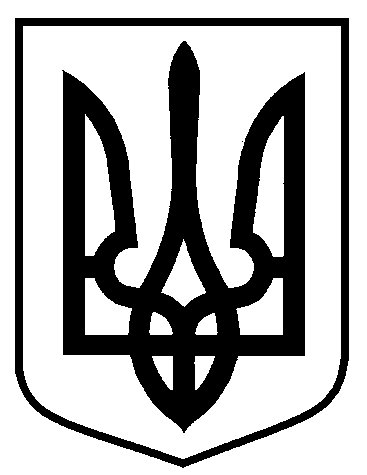 від 20.08.2021   № 411Про надання статусу дитини, позбавленої батьківського піклування